Situation : Mont PoupetClasse : Terminale  TCB3-TMA3Prérequis : 2.1 Suites numériques 1 (programme de 1er) ; pourcentage 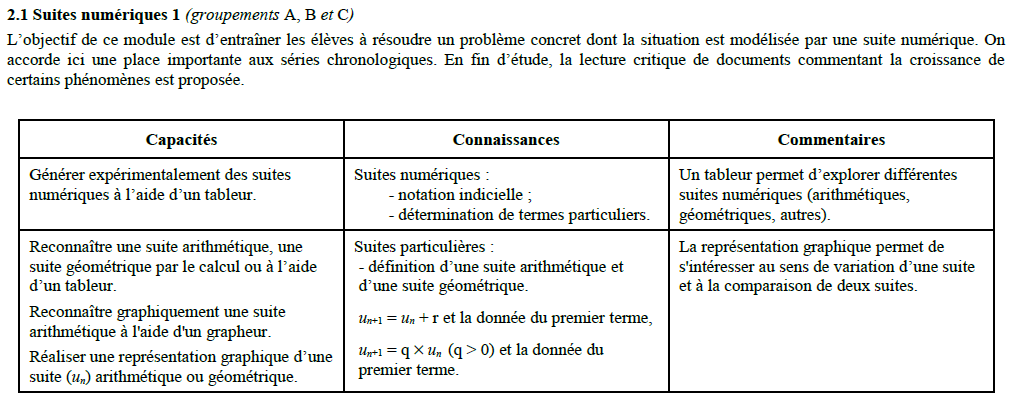 Objectif : 2.1 Suites numériques 2 (programme de terminale) 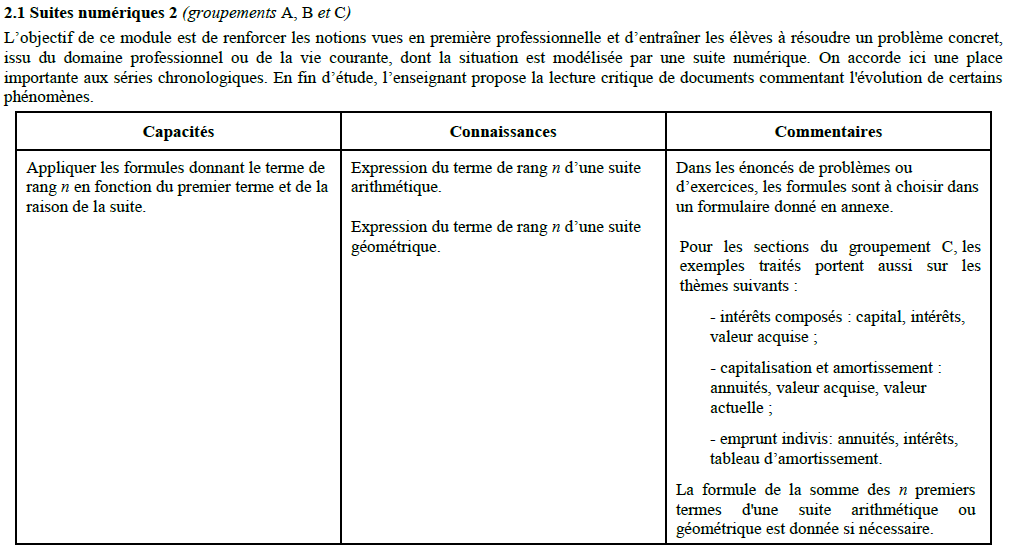 Organisation et temps Situation vidéo-projetée Lecture personnelle de la situation  (avant la pause de midi !)Reprise après le repas qu’a-t-on compris de ce qui est demandé ? Réflexion par groupe de deux (table-voisin)  15 min avec passage dans les rangs et aide si besoin Mise en commun par les élèves et comparaison des méthodes Mise en place des nouvelles formules Construction d’une trace de cours type fiche de synthèse avec à chaque fois l’exemple comme illustration.Travail pour la prochaine fois : Ouverture : Pourriez-vous déterminer la distance parcourue du 1er entrainement au dernier (en supposant que le dernier soit  celui à partir duquel la distance sera au moins égale à celle de la montée)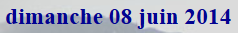 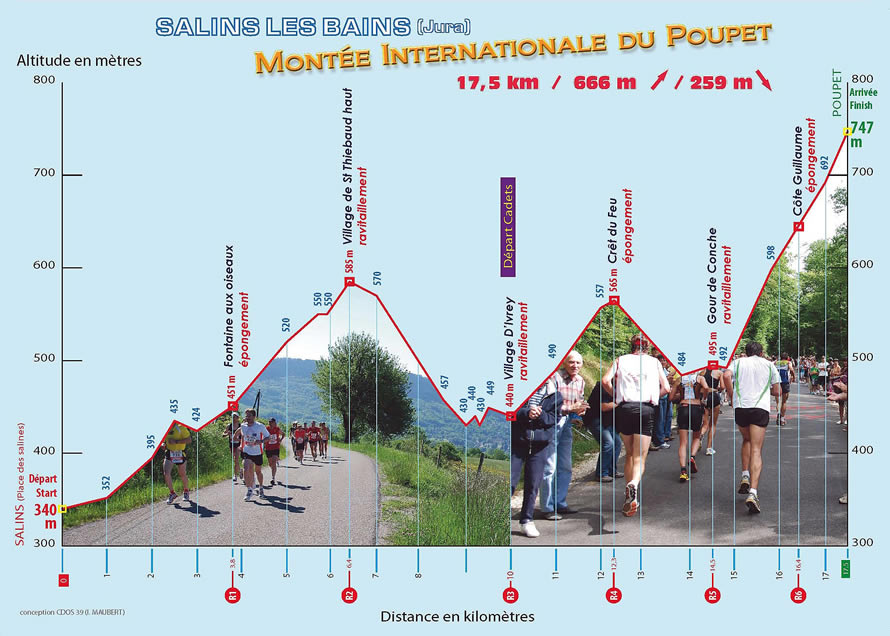 L’an passé, les élèves de la classe de terminales TCB-TMA 3 m’ont annoncé qu’ils s’étaient inscrits pour la grande montée du Poupet.Ils m’ont alors lancé  un défi: celui d’y participer avec eux.J’ai accepté  non sans retenue, à condition de répondre à la problématique suivante :Les élèves étant, vous l’avez compris, joueurs, se sont lancés dans la résolution pour me conseiller au mieux.Nous sommes le 18 novembre 2013, je vous redonne cette problématique, à vous de me conseiller pour la montée à venir (je ne me suis finalement pas entrainé l’an passé).  Recherche proposée :Quelle est la distance à parcourir lors de cette montée ? Recherche proposée :Combien d’entrainements pourrais-je faire d’ici la montée ?Recherche proposée :Pour chacune des méthodes d’entrainement déterminer la distance parcourue lors du 2ème entrainement, du 3ème, du 4ème …Recherche proposée :Pour chacune des méthodes d’entrainement déterminer quand je serai prête pour participer à la course, c’est-à-dire quand j’aurai déjà parcouru la distance de cette montée à la fin d’un entrainement.Recherche proposée :Conclure en prenant bien en compte tous les paramètres.« N’étant pas une sportive accomplie, je vais devoir choisir une méthode d’entrainement précise si je ne veux  pas être « ridicule » lors de cette montée.Pour cela, j’hésite entre deux méthodes d’entrainements différents :Faire un 1er entrainement de 500 m, puis augmenter la distance de 250 m à chaque entrainement.Faire un 1er entrainement de 500 m, puis augmenter la distance de 6% à chaque entrainement.A raison d’un entrainement tous les 3 jours, pouvez-vous, en argumentant et justifiant,  m’aider à faire un choix ? »